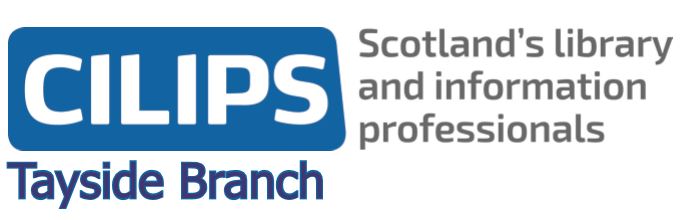 Present:   	Carol Moug                 Neil Paterson	      John DareRichard Hughes          Mark McKay 			Apologies:     Laura Stewart	            Linda HazleMatters ArisingLaura Cagnazzo has left the committee due to a new job.Mark has posted his article on the website about Ned Potter’s training session: Better Social Media for Libraries.It was agreed our e-mail meetings work well interspersed with actual meetings. The idea of using Zoom was re-discussed as not being best suited to our needs. Tanya Duthie has stepped down from being Branch Secretary and from the committee for personal reasons and Laura has been appointed Secretary. Reports are in from three of the sponsored June Conference places. We await the fourth. AP: Mark to put the reports on the website.The film, The Public has no catalogue listing, so plans to show it have been shelved. Minutes of last meeting (via e-mail March 2019) were approved and adopted.AgendaFeedback from Montrose Library Visit1.1 Coupled with Meet the President – a successful event. The idea of pairing up two attractions per event to maximise interest seems to work well as a model to continue with in the future.1.2 John had the idea of publicising events by sending text messages, instead of e-mails – possibly by setting up a WhatsApp group where people could opt out. The legalities of this would need explored. AP: Neil to follow up with Sean.Feedback from June ConferenceDiscussion of highlights from this interesting event - positive feedback especially on Breakout Sessions:The Women’s Library and The Chatty Café Scheme (aimed at tackling loneliness). Yvonne manning was praised for her input as president.Images for Branch BannerThere is funding from Cilips to create a banner. Dundee Creative Services are willing to put it together for a lower cost than Cilips - £60 versus £120. We need images which aren’t copyrighted. Neil suggests perhaps landmarks and buildings from the area. The colour scheme is to be light blue to go with the fixed Cilips Tayside logo. AP: John volunteered to contact his marketing team for pictures of Perth. AP: Everyone to forward any images for consideration to Neil. He will pass them onto Elaine.CPD Opportunities4.1 Autumn Gathering – We are happy to offer two places again.4.2 Rather than find an event to host, which needs to appeal to a large group, it seems a good idea to let individuals approach us for help with funding for training. If accepted, general guidelines would be for us to pay the fees and for the applicant to pay for their transport. We would only support people once a year maximum.Events: Autumn/Winter 20195.1 Perth College Visit Kathleen has offered a visit to tour the refurb.Idea to pair this up with a Live Literature bid for an author visit from our funds. Possibly a joint author visit with some funding from Perth Student Association. AP: John to investigate.Bids to the Scottish Book Trust to be made for September for a Jan to March target date. Carol suggested Easter.Other Perth College facilities include a sound studio/ aeroplane simulator and a climbing wall. All potential ideas to tie in with the Perth College visit.          AP: John to look into.5.2 Coldside Library Visit  Coldside is due to open around September.5.3 Peter Reid Talk Possible topics: A humorous talk about library school/ the local history sector and getting local archives up and running. Carol suggested an invite to include the public, in light of the loneliness topic highlighted at the June Conference.AP: Neil suggests possibly pairing 5.2 and 5.3 together for November5.4 V&A Visit UpdateIt’s not been possible to organise a suitable visit with a library spin on it – leaving this idea for now.5.5 Library Visits Suggested Further AfieldPossibilities: The Library of Mistakes in Edinburgh, which deals with financial management. Kelvin Grove, The Mitchell, The Scottish Poetry Library and The National Library.AP: Neil to look into availability and into holding a poll of our members with a list of dates. First step is to speak to Sean about doing a poll.5.6 An Online Book ClubCarol suggested this and variations were discussed of how this could work. Could it be done on Cilips website and be for Cilips Tayside members? Would a Facebook page be created to do it?AP: Neil to speak to Sean about holding a Survey Monkey Poll to gage demand. AOCB: Visiting Academic Libraries to Promote Cilips At Consultative Council in April Sean said he was willing to visit academic institutions to speak about CILIP membership and to promote the professional benefits of Cilips. Neil contacted Linda at Dundee University who arranged for Sean to speak to their library staff on a staff development day on 21st May.  It was suggested to continue to recruit members by giving presentations at Higher Education bodies - the next one could happen at Perth College UHI.AP: Richard to contact Sean about this matter. Next meeting to be an e-mail one in AugustMinutes Submitted by Mark McKay